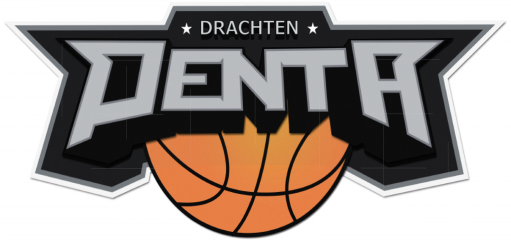 UitnodigingAlgemene LedenvergaderingBV Penta seizoen 2015-2016donderdag 16 juni 2016, 20:00 uurKantoor Hamoen, Splitting 7, DrachtenAgendaOpening en vaststellen agendaMededelingenVaststellen notulen Algemene Ledenvergadering BV Penta van 18 juni 2015Jaarverslag 2015 – 2016Financieel jaarverslagVerslag kascommissieBenoeming kascommissieVaststellen begroting en contributie seizoen 2016 – 2017Instellen sponsorcommissiePauzeVacatures bestuur: 
- Wedstrijdsecretaris: aftredend Herman Spoelstra; kandidaat Ivo de Groot.
- Penningmeester: aftredend Menno Broers; kandidaat Jan Slingeland.
- Secretaris: aftredend Herman Spoelstra; nog geen kandidaat. 
Kandidaten kunnen zich aanmelden vóór de Algemene Ledenvergadering bij Herman Spoelstra per mail secretariaat@bvpenta.nl of tel. 06-18609607.
Inlichtingen over de taken van de secretaris kunnen bij Herman worden ingewonnen.Competitie en trainingenPresentatie onderzoek naar BV Penta 
Pieter Fokkema en Daan Ganzinga hebben in het kader van hun opleiding Sport Gezondheid en Management (Hanzehogeschool) een onderzoek gedaan bij BV Penta. De resultaten van dit onderzoek worden gepresenteerd.RondvraagSluiting